Mode d’emploi Bourse d’échangeSite ACA :Règles de publicationsLa règle :Il faut être adhérent pour pouvoir publier un article Il faut être identifier et connecter pour proposer un articleLe forum est une simple mise en relation afin d’échanger ou vendre le matériel de natation.Le club ne rentre pas dans les échanges et n’a aucune responsabilité dans les échangesLa moindre dérive peut être sanctionnée. Voir règlement intérieur du club Le club se réserve le droit de supprimer des posts non appropriés ou trop vieux qui ne trouvent pas preneursLes objetsLes objets doivent être en bonne étatLes articles devront faire l’objet d’une description la plus détaillée possible Le prix sera fixé librement par le vendeur Comment déposer un article ? 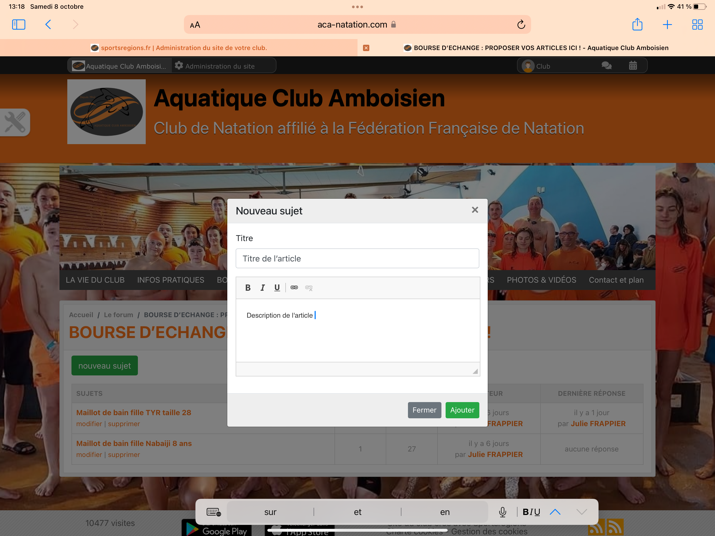 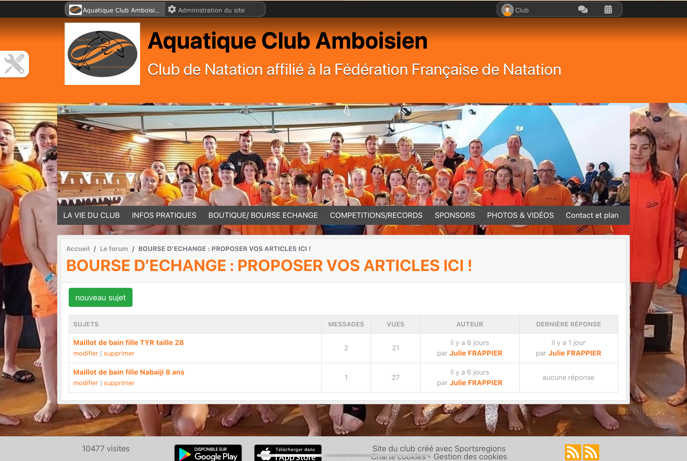 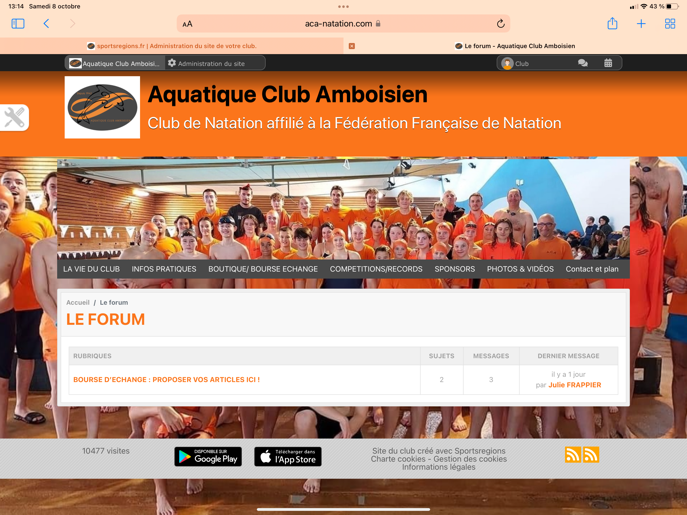 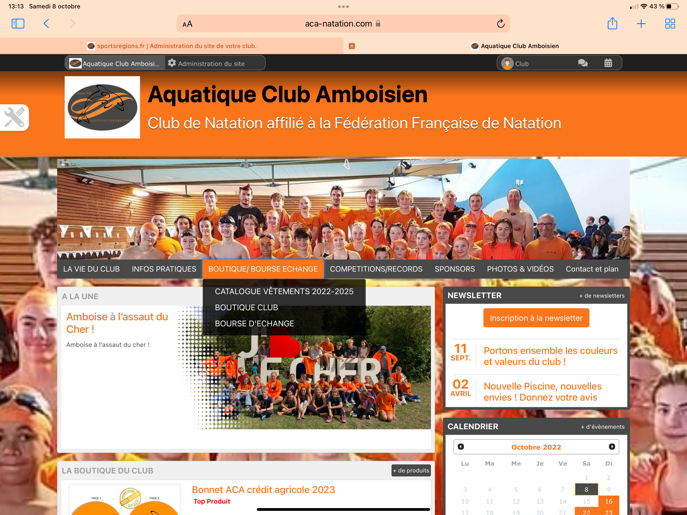 